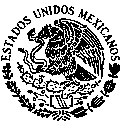 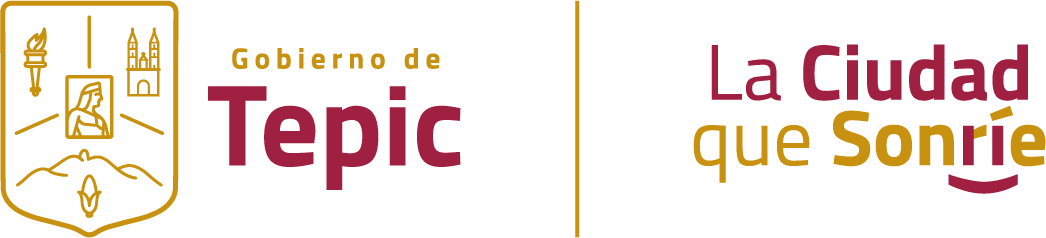 H.XLII AYUNTAMIENTO CONSTITUCIONAL DE TEPIC NAYARIT 2022H.XLII AYUNTAMIENTO CONSTITUCIONAL DE TEPIC NAYARIT 2022H.XLII AYUNTAMIENTO CONSTITUCIONAL DE TEPIC NAYARIT 2022H.XLII AYUNTAMIENTO CONSTITUCIONAL DE TEPIC NAYARIT 2022H.XLII AYUNTAMIENTO CONSTITUCIONAL DE TEPIC NAYARIT 2022H.XLII AYUNTAMIENTO CONSTITUCIONAL DE TEPIC NAYARIT 2022TESORERIA MUNICIPALTESORERIA MUNICIPALTESORERIA MUNICIPALTESORERIA MUNICIPALTESORERIA MUNICIPALTESORERIA MUNICIPALNORMA para establecer la estructura de información del formato de aplicación de recursos del Fondo de Aportaciones para el Fortalecimiento de los Municipios y de las Demarcaciones Territoriales del Distrito Federal (FORTAMUN).NORMA para establecer la estructura de información del formato de aplicación de recursos del Fondo de Aportaciones para el Fortalecimiento de los Municipios y de las Demarcaciones Territoriales del Distrito Federal (FORTAMUN).NORMA para establecer la estructura de información del formato de aplicación de recursos del Fondo de Aportaciones para el Fortalecimiento de los Municipios y de las Demarcaciones Territoriales del Distrito Federal (FORTAMUN).NORMA para establecer la estructura de información del formato de aplicación de recursos del Fondo de Aportaciones para el Fortalecimiento de los Municipios y de las Demarcaciones Territoriales del Distrito Federal (FORTAMUN).NORMA para establecer la estructura de información del formato de aplicación de recursos del Fondo de Aportaciones para el Fortalecimiento de los Municipios y de las Demarcaciones Territoriales del Distrito Federal (FORTAMUN).NORMA para establecer la estructura de información del formato de aplicación de recursos del Fondo de Aportaciones para el Fortalecimiento de los Municipios y de las Demarcaciones Territoriales del Distrito Federal (FORTAMUN).NOR_01_14_015NOR_01_14_015NOR_01_14_015NOR_01_14_015NOR_01_14_015NOR_01_14_015Periodicidad:      De forma trimestral. Periodicidad:      De forma trimestral. Periodicidad:      De forma trimestral. Periodicidad:      De forma trimestral. Periodicidad:      De forma trimestral. Periodicidad:      De forma trimestral. Municipio de Tepic Nayarit 2022Municipio de Tepic Nayarit 2022Municipio de Tepic Nayarit 2022Municipio de Tepic Nayarit 2022Municipio de Tepic Nayarit 2022Municipio de Tepic Nayarit 2022Formato de información de aplicación de recursos del FORTAMUN 2022Formato de información de aplicación de recursos del FORTAMUN 2022Formato de información de aplicación de recursos del FORTAMUN 2022Formato de información de aplicación de recursos del FORTAMUN 2022Formato de información de aplicación de recursos del FORTAMUN 2022Formato de información de aplicación de recursos del FORTAMUN 2022por el  período del Tercer Trimestre del ejercicio fiscal 2022por el  período del Tercer Trimestre del ejercicio fiscal 2022por el  período del Tercer Trimestre del ejercicio fiscal 2022por el  período del Tercer Trimestre del ejercicio fiscal 2022por el  período del Tercer Trimestre del ejercicio fiscal 2022por el  período del Tercer Trimestre del ejercicio fiscal 2022Destino de las Aportaciones (rubro específico en que se aplica)Destino de las Aportaciones (rubro específico en que se aplica)Destino de las Aportaciones (rubro específico en que se aplica)Monto PagadoMonto PagadoMonto PagadoDestino de las Aportaciones (rubro específico en que se aplica)Destino de las Aportaciones (rubro específico en que se aplica)Destino de las Aportaciones (rubro específico en que se aplica)Monto PagadoMonto PagadoMonto PagadoSeguridad Pública.Seguridad Pública.Seguridad Pública. $                                     73,932,344.06  $                                     73,932,344.06  $                                     73,932,344.06 Energía eléctrica.Energía eléctrica.Energía eléctrica.28,149,041.94 28,149,041.94 28,149,041.94 InfraestructuraInfraestructuraInfraestructura                                   25,009,304.90                                    25,009,304.90                                    25,009,304.90 Saneamiento de la Deuda PúblicaSaneamiento de la Deuda PúblicaSaneamiento de la Deuda Pública                                  64,531,407.17                                   64,531,407.17                                   64,531,407.17 Derechos de aprovechamiento por concepto de aguaDerechos de aprovechamiento por concepto de aguaDerechos de aprovechamiento por concepto de agua6,769,411.00 6,769,411.00 6,769,411.00 TOTAL DEL PERIODOTOTAL DEL PERIODOTOTAL DEL PERIODO$198,391,509.07                                      $198,391,509.07                                      $198,391,509.07                                      